START, STOP, CONTINUE RETROSPECTIVE TEMPLATE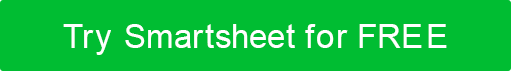 STARTSTOPCONTINUEWhat should we start doing?What should we stop doing?What should we continue doing?Start doing 1Start doing 2Start doing 3Stop doing 1Stop doing 2Stop doing 3Continue doing 1Continue doing 2Continue doing 3DISCLAIMERAny articles, templates, or information provided by Smartsheet on the website are for reference only. While we strive to keep the information up to date and correct, we make no representations or warranties of any kind, express or implied, about the completeness, accuracy, reliability, suitability, or availability with respect to the website or the information, articles, templates, or related graphics contained on the website. Any reliance you place on such information is therefore strictly at your own risk.